ДРУЖКІВСЬКА МІСЬКА РАДАПРОТОКОЛпленарного засідання тринадцятої сесії  VII скликання №14Актова зала міської ради                                                                    31 серпня 2016 рокуВсього депутатів – 36Присутніх  -31 депутатВідсутні – 5 депутатів			Кількість запрошених – 150  осіб            У роботі пленарного засідання тринадцятої сесії VII скликання приймають участь:  депутати обласної ради, заступники міського голови, члени виконавчого комітету, керівники управлінь міської ради, начальники відділів міської ради, керівники підприємств, установ, організацій міста, голови територіальних комітетів мікрорайонів, представники громадських організацій,  представники  засобів масової інформації.           Пленарне засідання тринадцятої сесії VII  скликання відкриває та проводить  міський голова Гнатенко В.С.           Звучить Гімн України.           Вручення  Почесної  грамоти  виконавчого комітету Дружківської міської ради Григоренко Н.В., директору Центру обліку бездомних осіб та будинку нічного перебування , Могильовій  Н.Т., голові ради ветеранів Дружківського машинобудівного заводу, Макєєвій А.Г., головному спеціалісту відділу обслуговування громадян управління Пенсійного фонду України в м.Дружківці Донецької області, Рудичу А.Г., заступнику військового комісара - начальнику відділення комплектування Дружківського міського військового комісаріату, Нєженцю М.Є., старшому  офіцеру відділення офіцерів запасу і кадрів Дружківського міського військового комісаріату.          Для  організаційної роботи сесії обирається секретаріат у наступному складі: Кутненко Т.Г., Бандура М.Ю.,  Кашкарьова Н.О.        - лічильна комісія у кількості 3-х чоловік: Ченцова О.О., Бухаркова Т.М., Прус І.М.            Затверджується  запропонований порядок денний.         Затверджений регламент роботи пленарного засідання тринадцятої сесіїVII  скликання: доповідачам з основних питань - до 15 хвилин, для відповідей на питання до доповідачів  - до 10 хвилин, головам постійних комісій – до 10 хвилин, виступаючим - до 3 хвилин.  Засідання сесії провести протягом 2 годин .ПОРЯДОК ДЕННИЙ:До протоколу додаються:-  перелік рішень, прийнятих на пленарному засіданні тринадцятої сесії Дружківської міської ради  VIIскликання;      -  лист присутності депутатів міської ради на пленарному засіданні тринадцятої сесії  Дружківської міської ради  VII скликання;порядок ведення пленарного засідання тринадцятої сесії Дружківської міської ради  VII скликання ;-    підсумки відкритого поіменного голосування (протокол лічильної комісії)Міський голова                                                                                            В.С.Гнатенко1Про хід виконання Програми економічного і соціального розвитку міста на 2016 рікДоповідає Поляков О.О., заступник міського головиПро хід виконання Програми економічного і соціального розвитку міста на 2016 рікДоповідає Поляков О.О., заступник міського голови2Про стан надходження акцизного податку  за січень-липень 2016 року до місцевого бюджету та перспективи   щодо надходження   податку Доповідає  Поляков О.О., заступник міського головиСпівдоповідач: Бусоргіна О.В., перший заступник начальника ДПІ  у м.ДружківціПро стан надходження акцизного податку  за січень-липень 2016 року до місцевого бюджету та перспективи   щодо надходження   податку Доповідає  Поляков О.О., заступник міського головиСпівдоповідач: Бусоргіна О.В., перший заступник начальника ДПІ  у м.Дружківці3Про  стан дотримання  законності, боротьби зі    злочинністю, охорони громадського порядку та   результати діяльності  місцевої прокуратури, Дружківського відділення поліції Краматорського відділу поліції ГУНП в Донецькій області  за 1 півріччя 2016 рокуДоповідають: Мєшков А.В., заступник керівника Краматорської місцевої прокуратури Носов Д.В., начальник Дружківського відділення поліції Краматорського відділу поліції  ГУНП  в Донецькій областіПро  стан дотримання  законності, боротьби зі    злочинністю, охорони громадського порядку та   результати діяльності  місцевої прокуратури, Дружківського відділення поліції Краматорського відділу поліції ГУНП в Донецькій області  за 1 півріччя 2016 рокуДоповідають: Мєшков А.В., заступник керівника Краматорської місцевої прокуратури Носов Д.В., начальник Дружківського відділення поліції Краматорського відділу поліції  ГУНП  в Донецькій області4Про надання дозволу на  переведення  на  самостійний баланс комунального закладу «Дружківська міська  центральна  бібліотека  ім. Л.Українки»Про надання дозволу на  переведення  на  самостійний баланс комунального закладу «Дружківська міська  центральна  бібліотека  ім. Л.Українки»5Про внесення змін до рішення Дружківської  міської ради від 13.01.2016  № 7/4-9  "Про грошові норми харчування в закладах освіти на 2016 рік та затвердження списків дітей” Доповідає Кулик Т.І ., голова постійної комісії міської ради з питаньосвіти, культури, спорту та молодіПро внесення змін до рішення Дружківської  міської ради від 13.01.2016  № 7/4-9  "Про грошові норми харчування в закладах освіти на 2016 рік та затвердження списків дітей” Доповідає Кулик Т.І ., голова постійної комісії міської ради з питаньосвіти, культури, спорту та молоді6Про розподіл медичного обладнання  між закладами охорони здоров’я другого рівня надання медичної допомоги м.ДружківкаДоповідає Небогатікова Г.Г.,  заступник голови постійної комісії міської ради з питань охорони здоров’я, соціального захисту населення та екологіїПро розподіл медичного обладнання  між закладами охорони здоров’я другого рівня надання медичної допомоги м.ДружківкаДоповідає Небогатікова Г.Г.,  заступник голови постійної комісії міської ради з питань охорони здоров’я, соціального захисту населення та екології7Про внесення змін до  Програми економічного і  соціального розвитку міста Дружківка на 2016  рік, затвердженої рішенням міської ради від 24.02.2016 № 7/6-2Про внесення змін до  Програми економічного і  соціального розвитку міста Дружківка на 2016  рік, затвердженої рішенням міської ради від 24.02.2016 № 7/6-28Про внесення змін до рішення міської ради  від 23.12.2015 №7/3-1 « Про міський бюджет на 2016 рік»Про внесення змін до рішення міської ради  від 23.12.2015 №7/3-1 « Про міський бюджет на 2016 рік»9Про надання  грошової допомогиДоповідає Підопригора В.О., голова постійної комісії міської ради з питань планування бюджету та фінансівПро надання  грошової допомогиДоповідає Підопригора В.О., голова постійної комісії міської ради з питань планування бюджету та фінансів10Про внесення змін до рішення міської ради від 27.01.2016 № 7/5-6 «Про затвердження переліку обєктів міської комунальної власності, які підлягають приватизації у 2016 році» Доповідає Руденко С.М., голова постійної комісії міської ради з питань економічної, інвестиційної політики та підприємництваПро внесення змін до рішення міської ради від 27.01.2016 № 7/5-6 «Про затвердження переліку обєктів міської комунальної власності, які підлягають приватизації у 2016 році» Доповідає Руденко С.М., голова постійної комісії міської ради з питань економічної, інвестиційної політики та підприємництва11Про надання згоди на передачу з балансу Управління житлового та комунальногогосподарства Дружківської міської ради на баланс Дружківського комунальногоавтотранспортного підприємства 052805 Дружківської міської ради контейнерів для твердих побутових відходівПро надання згоди на передачу з балансу Управління житлового та комунальногогосподарства Дружківської міської ради на баланс Дружківського комунальногоавтотранспортного підприємства 052805 Дружківської міської ради контейнерів для твердих побутових відходів12Про надання   згоди на  передачу з балансу  Дружківської  загальноосвітньої   школи І-ІІІ ступенів № 12 Дружківської міської ради Донецької області на баланс КП “Спектр” Дружківської міської ради ділової деревиниПро надання   згоди на  передачу з балансу  Дружківської  загальноосвітньої   школи І-ІІІ ступенів № 12 Дружківської міської ради Донецької області на баланс КП “Спектр” Дружківської міської ради ділової деревини13Про надання дозволу на розроблення проектів землеустрою щодо відведення земельних ділянок у приватну власність шляхом безоплатної передачі для будівництва і обслуговування жилого будинку, господарських будівель і споруд (присадибна ділянка)Про надання дозволу на розроблення проектів землеустрою щодо відведення земельних ділянок у приватну власність шляхом безоплатної передачі для будівництва і обслуговування жилого будинку, господарських будівель і споруд (присадибна ділянка)14Про надання дозволу  на складання технічних документацій із землеустрою щодо  інвентаризації земель житлової та громадської забудови комунальної власності Дружківської міської ради для будівництва і обслуговування жилого будинку, господарських будівель і споруд (присадибна ділянка) Про надання дозволу  на складання технічних документацій із землеустрою щодо  інвентаризації земель житлової та громадської забудови комунальної власності Дружківської міської ради для будівництва і обслуговування жилого будинку, господарських будівель і споруд (присадибна ділянка) 15Про затвердження технічної документації із землеустрою та надання у приватну власність шляхом безоплатної передачі земельних ділянок для будівництва і обслуговування жилого будинку, господарських будівель і споруд (присадибна ділянка) громадянам Про затвердження технічної документації із землеустрою та надання у приватну власність шляхом безоплатної передачі земельних ділянок для будівництва і обслуговування жилого будинку, господарських будівель і споруд (присадибна ділянка) громадянам 16Про затвердження проектів землеустрою та надання у приватну власність шляхом безоплатної передачі земельних ділянок для будівництва і обслуговування жилого будинку, господарських будівель і споруд (присадибна ділянка) громадянамПро затвердження проектів землеустрою та надання у приватну власність шляхом безоплатної передачі земельних ділянок для будівництва і обслуговування жилого будинку, господарських будівель і споруд (присадибна ділянка) громадянам17Про надання дозволу Натейкіну О. А. та Романовій А.С. на розроблення проекту землеустрою щодо відведення  земельної ділянки у оренду для реконструкції будівлі колишнього дитячого садку під спортивний комплекс за адресою: м. Дружківка,  вул. Ломоносова, буд.11 Доповідає Мелікбегян А.Н., голова постійної комісії міської ради з питань земельних відносин,  житлово-комунального господарства та будівництваПро надання дозволу Натейкіну О. А. та Романовій А.С. на розроблення проекту землеустрою щодо відведення  земельної ділянки у оренду для реконструкції будівлі колишнього дитячого садку під спортивний комплекс за адресою: м. Дружківка,  вул. Ломоносова, буд.11 Доповідає Мелікбегян А.Н., голова постійної комісії міської ради з питань земельних відносин,  житлово-комунального господарства та будівництва18Про затвердження Програми правової   освіти   населення  м.Дружківки на 2017-2020 рокиПро затвердження Програми правової   освіти   населення  м.Дружківки на 2017-2020 роки19Про   затвердження Порядку розгляду електронних петицій у  Дружківській міській радіПро   затвердження Порядку розгляду електронних петицій у  Дружківській міській раді20Про  внесення змін до рішення   Дружківської міської ради    від 23.12.2015 № 7/3-13Про  внесення змін до рішення   Дружківської міської ради    від 23.12.2015 № 7/3-1321Про відзнаки  Дружківської  міської  радиПро відзнаки  Дружківської  міської  ради22Про затвердження Статуту комунального підприємства «Управління капітального будівництва» Дружківської  міської ради в новій редакціїПро затвердження Статуту комунального підприємства «Управління капітального будівництва» Дружківської  міської ради в новій редакції23Про затвердження Положення про Центр обліку бездомних осіб та будинок нічного перебування м.Дружківка Донецької області в новій редакціїПро затвердження Положення про Центр обліку бездомних осіб та будинок нічного перебування м.Дружківка Донецької області в новій редакції24Про внесення змін до Положення про  відділ містобудування та архітектури виконавчого комітету Дружківської міської ради, затвердженого рішенням міської ради    від 15.10.2015  №  6/60-1Про внесення змін до Положення про  відділ містобудування та архітектури виконавчого комітету Дружківської міської ради, затвердженого рішенням міської ради    від 15.10.2015  №  6/60-125Про затвердження Положення про  комісію з питань захисту повнолітніх осіб, які за станом здоров'я не можуть самостійно здійснювати свої права та   виконувати обов’язки  в новій редакціїПро затвердження Положення про  комісію з питань захисту повнолітніх осіб, які за станом здоров'я не можуть самостійно здійснювати свої права та   виконувати обов’язки  в новій редакції26Про внесення змін до рішення Дружківської міської ради від 27.11.2013 № 6/39-7Про внесення змін до рішення Дружківської міської ради від 27.11.2013 № 6/39-727Про підтримку проекту Закону України «Про відшкодування збитків за зруйноване(знищене) або пошкоджене приватне житло або приватні домобудівництва під час проведення антитерористичної операції»Про підтримку проекту Закону України «Про відшкодування збитків за зруйноване(знищене) або пошкоджене приватне житло або приватні домобудівництва під час проведення антитерористичної операції»28293031   Про  нагородження  знаками відмінності  Дружківської міської ради       Про надання згоди Дружківському  комунальному автотранспортному підприємству   052805 на створення відділу «Муніципальна поліція»Про присвоєння звання «Почесний  громадянин   міста  Дружківка»Доповідає  Григоренко В.Б., голова постійної комісії міської ради з питань депутатської діяльності , законності та правопорядкуРізне. Презентація  інформаційної системи «Відкритий бюджет»Доповідає Трушина І.В., начальник міського фінансового управління   Про  нагородження  знаками відмінності  Дружківської міської ради       Про надання згоди Дружківському  комунальному автотранспортному підприємству   052805 на створення відділу «Муніципальна поліція»Про присвоєння звання «Почесний  громадянин   міста  Дружківка»Доповідає  Григоренко В.Б., голова постійної комісії міської ради з питань депутатської діяльності , законності та правопорядкуРізне. Презентація  інформаційної системи «Відкритий бюджет»Доповідає Трушина І.В., начальник міського фінансового управління1СЛУХАЛИ:Про хід виконання Програми економічного і соціального розвитку міста на 2016 рікДоповідач:Поляков О.О., заступник міського головиВИСТУПИЛИ:Бухаркова Т.М. з запитанням про виконання заходів по озелененню у сумі 0,1 млн. грн.Шехов І.В.: відповідь на запит буде надана детально.Самородов М.О. з пропозицією засіяти територію біля Дружківської міської лікарні №2 насінням, яке не давало б розмножуватися амброзії та висадити дерева біля огорожі.ВИРІШИЛИ:Підсумки голосування: за – 32, проти-немає , утрим.-немає.Рішення № 7/13-1 прийнято  (додається).2СЛУХАЛИ:Про стан надходження акцизного податку  за січень-липень 2016 року до місцевого бюджету та перспективи   щодо надходження   податкуДоповідач:Співдоповідач:Поляков О.О., заступник міського головиБусоргіна О.В., перший заступник начальника ДПІ  у м.ДружківціВИСТУПИЛИ:Фіалко Є.Б.: що може зробити міська рада, щоб не було фактів, які прозвучали в доповіді заступника міського голови?Бухаркова Т.М.: Чи надавала податкова інспекція дані про порушення?Гнатенко В.С.:це повноваження фіскальної служби. Пропоную доопрацювати проект рішення, куди включити більше завдань для правоохоронних та фіскальних органів.Баштовий В.П.: На заправних станціях існує дві ціни : з чеком – одна, без чеку – інша. Гнатенко В.С.:  Пропоную направити лист до фіскальної служби.Бусоргіна О.В. з пропозицією: необхідна допомога депутатського корпусу, громадськості  по впливу на суб’єктів підприємницької діяльності, щоб вони відчували свою відповідальність перед громадою. Бухаркова Т.М.: скільки суб’єктів підприємницької діяльності реалізують лікеро-горілчану продукцію? Які штрафні санкції за порушення ?Підопригора В.О.: Чи вигідно підприємцю платити штраф, а не податок? Чи є такі підприємства, які завжди платили податки, а зараз не можуть сплачувати. Чи є варіанти звільнення від сплати податку, розстрочки, зменшення платежів для таких підприємців?Бусоргіна О.В.: можливе  надання розстрочки  платежу.Гнатенко В.С.: Скільки в цьому році податкова служба надала пропозицій до ліцензійної палати щодо позбавлення ліцензії  порушників? Про кадрову  нестачу спеціалістів даного напрямку роботи,  про необхідність моніторингу даного питання.Звернення до міських засобів масової інформації – надрукувати в пресі та на LED-екрані прізвища тих підприємців, хто платить нижче вартості ліцензії.ВИРІШИЛИ:Підсумки голосування: за – 32, проти-немає , утрим.- немаєРішення № 7/13-2  прийнято (додається).3СЛУХАЛИ: Про  стан дотримання  законності, боротьби зі    злочинністю, охорони громадського порядку та   результати діяльності  місцевої прокуратури, Дружківського відділення поліції Краматорського відділу поліції ГУНП в Донецькій області  за 1 півріччя 2016 рокуДоповідач:   Мєшков А.В., заступник керівника Краматорської місцевої   прокуратури    Носов Д.В., начальник Дружківського відділення поліції   Краматорського відділу поліції  ГУНП  в Донецькій областіВИСТУПИЛИ:   Регеда А.Ю.: у  центрі міста  розміщений алкомаркет     «Градус».,   який працює цілодобово,  без касового апарату, без ліцензії   Необхідно   реагувати,  поставити туди наряд поліції.   Мєшков А.В.: Питання продажу підакцизних товарів є прерогативою    податкової служби. Маючи багато інформації від мешканців та   громади щодо вказаного закладу, особисто мною було запропоновано   у лютому 2016 року спецпідрозділу фіскальної податкової поліції    «Фантому»  внести до  ЄРДР дані та провести відповідні слідчі та    розшукові дії. В результаті проведення обшуків  ознак кримінального   правопорушення не було знайдено. З вказаним явищем треба боротися    адміністративними методами.   Кулик Т.І. : Коли здійснюється особистий прийом начальником   поліції.  Пропозиція: опублікувати в міський пресі контактні дані   дільничних.   Підопригора В.О. з пропозицією відремонтувати опорні пункти    поліції для покращення роботи  дільничихВИРІШИЛИ:Підсумки голосування: за – 32, проти-немає , утрим.-немає.Рішення № 7/13-3 прийнято  (додається).4СЛУХАЛИ: Про надання дозволу на  переведення  на  самостійний баланс комунального закладу «Дружківська міська  центральна  бібліотека  ім. Л.Українки»Доповідач:   Кулик Т.І ., голова постійної комісії міської ради з питань освіти,   культури, спорту та молодіВИРІШИЛИ:Підсумки голосування: за – 32, проти-немає , утрим.- немає, Рішення № 7/13 -4 прийнято  (додається).5СЛУХАЛИ: Про внесення змін до рішення Дружківської  міської ради від 13.01.2016  № 7/4-9  "Про грошові норми харчування в закладах освіти на 2016 рік та затвердження списків дітей” Доповідач:   Кулик Т.І ., голова постійної комісії міської ради з питань освіти,   культури, спорту та молодіВИРІШИЛИ:Підсумки голосування: за – 32, проти-немає , утрим.- немає.Рішення № 7/13 - 5 прийнято  (додається).6СЛУХАЛИ: Про розподіл медичного обладнання  між закладами охорони здоров’я другого рівня надання медичної допомоги м.ДружківкаДоповідач:Небогатікова Г.Г.,  заступник голови постійної комісії міської ради з питань охорони здоров’я, соціального захисту населення та екологіїВИРІШИЛИ:Підсумки голосування: за – 32, проти-немає , утрим.- немає.Рішення № 7/13- 6 прийнято  (додається).7СЛУХАЛИ: Про внесення змін до  Програми економічного і  соціального розвитку міста Дружківка на 2016  рік, затвердженої рішенням міської ради від 24.02.2016 № 7/6-2Доповідач:Підопригора В.О., голова постійної комісії міської ради з питань планування бюджету та фінансівВИРІШИЛИ:Підсумки голосування: за – 32, проти-немає , утрим.-немає.Рішення № 7/13-7 прийнято  (додається).8СЛУХАЛИ: Про внесення змін до рішення міської ради  від 23.12.2015 №7/3-1 « Про міський бюджет на 2016 рік»Доповідач:Підопригора В.О., голова постійної комісії міської ради з питань планування бюджету та фінансівВИСТУПИЛИ:Горбаньова Т.В. відмовилася від голосування  в зв’язку з можливим конфліктом інтересівВИРІШИЛИ:Підсумки голосування: за – 31, проти-немає , утрим.-немає.Не голосували: 1Рішення № 7/13- 8 прийнято  (додається).9СЛУХАЛИ: Про надання  грошової допомогиДоповідач:Підопригора В.О., голова постійної комісії міської ради з питань планування бюджету та фінансівВИСТУПИЛИ:Ковилін Д.В. відмовився від голосування  в зв’язку з можливим конфліктом інтересівУ проект рішення включено дві кандидатури на надання грошової допомоги : Аніскіна В.В., дитина-сирота, що потребує коштів для здійснення  ремонту занедбаного житла, яке отримала у спадок, та Буряк А.В., пенсіонер, який переніс два інсульта, та потребує лікування.Голосування проводилося по кожному заявнику окремо.За надання  грошової допомоги  Аніскіній В.В. депутати проголосували  за – одноголосно.За надання  грошової допомоги Буряку А.В. проголосували: за – 28, проти -4 (Баштовий В.П., Бухаркова Т.М., Пахомова О.В., Фіалко Є.Б.)   ВИРІШИЛИ:Підсумки голосування за рішення в цілому: за – 27, проти-4 , утрим.-немає.  Не голосували: 1Рішення № 7/13- 9 прийнято  (додається).10СЛУХАЛИ: Про внесення змін до рішення міської ради від 27.01.2016 № 7/5-6 «Про затвердження переліку обєктів міської комунальної власності, які підлягають приватизації у 2016 році» Доповідач:Руденко С.М., голова постійної комісії міської ради з питань економічної, інвестиційної політики та підприємництваВИРІШИЛИ:Підсумки голосування: за – 32, проти-немає , утрим.-немає.Рішення № 7/13-10 прийнято  (додається).11СЛУХАЛИ: Про надання згоди на передачу з балансу Управління житлового та комунального господарства Дружківської міської ради на баланс Дружківського комунального автотранспортного підприємства 052805 Дружківської міської ради контейнерів для твердих побутових відходівДоповідач:Мелікбегян А.Н., голова постійної комісії міської ради з питань земельних відносин,  житлово-комунального господарства та будівництваВИСТУПИЛИ:Руденко С.М. відмовився від голосування  в зв’язку з можливим конфліктом інтересівВИРІШИЛИ:Підсумки голосування: за – 31, проти-немає , утрим.-немає.Не голосували: 1Рішення № 7/13-11 прийнято  (додається).12СЛУХАЛИ: Про надання   згоди на  передачу з балансу  Дружківської  загальноосвітньої   школи І-ІІІ ступенів № 12 Дружківської міської ради Донецької області на баланс КП “Спектр” Дружківської міської ради ділової деревиниДоповідач:Мелікбегян А.Н., голова постійної комісії міської ради з питань земельних відносин,  житлово-комунального господарства та будівництваВИРІШИЛИ:Підсумки голосування: за – 32, проти-немає , утрим.-немає.Рішення № 7/13-12 прийнято  (додається).13СЛУХАЛИ: Про надання дозволу на розроблення проектів землеустрою щодо відведення земельних ділянок у приватну власність шляхом безоплатної передачі для будівництва і обслуговування жилого будинку, господарських будівель і споруд (присадибна ділянка)Доповідач:Мелікбегян А.Н., голова постійної комісії міської ради з питань земельних відносин,  житлово-комунального господарства та будівництваВИРІШИЛИ:Підсумки голосування: за – 32, проти-немає , утрим.-немає.Рішення № 7/13-13 прийнято  (додається).14СЛУХАЛИ: Про надання дозволу  на складання технічних документацій із землеустрою щодо  інвентаризації земель житлової та громадської забудови комунальної власності Дружківської міської ради для будівництва і обслуговування жилого будинку, господарських будівель і споруд (присадибна ділянка)Доповідач:Мелікбегян А.Н., голова постійної комісії міської ради з питань земельних відносин,  житлово-комунального господарства та будівництваВИРІШИЛИ:Підсумки голосування: за – 32, проти-немає , утрим.-немає, Рішення № 7/13- 14  прийнято  (додається).15СЛУХАЛИ: Про затвердження технічної документації із землеустрою та надання у приватну власність шляхом безоплатної передачі земельних ділянок для будівництва і обслуговування жилого будинку, господарських будівель і споруд (присадибна ділянка) громадянам Доповідач:Мелікбегян А.Н., голова постійної комісії міської ради з питань земельних відносин,  житлово-комунального господарства та будівництваВИРІШИЛИ:Підсумки голосування: за – 32, проти-немає , утрим.-немає, Рішення № 7/13-15 прийнято  (додається).16СЛУХАЛИ: Про затвердження проектів землеустрою та надання у приватну власність шляхом безоплатної передачі земельних ділянок для будівництва і обслуговування жилого будинку, господарських будівель і споруд (присадибна ділянка) громадянамДоповідач:Мелікбегян А.Н., голова постійної комісії міської ради з питань земельних відносин,  житлово-комунального господарства та будівництваВИРІШИЛИ:Підсумки голосування: за – 32,  проти-немає , утрим.-немає.Рішення № 7/13-16 прийнято  (додається).17СЛУХАЛИ: Про надання дозволу Натейкіну О. А. та Романовій А.С. на розроблення проекту землеустрою щодо відведення  земельної ділянки у оренду для реконструкції будівлі колишнього дитячого садку під спортивний комплекс за адресою: м. Дружківка,  вул. Ломоносова, буд.11 Доповідач:Мелікбегян А.Н., голова постійної комісії міської ради з питань земельних відносин,  житлово-комунального господарства та будівництваВИРІШИЛИ:Підсумки голосування: за – 32, проти-немає , утрим.-немає.Рішення № 7/13- 17 прийнято  (додається).18СЛУХАЛИ: Про затвердження Програми правової   освіти   населення  м.Дружківки на 2017-2020 рокиДоповідач:Григоренко В.Б., голова постійної комісії міської ради з питань депутатської  діяльності , законності та правопорядкуВИРІШИЛИ:Підсумки голосування: за – 32, проти-немає , утрим.-немає.Рішення № 7/13-18 прийнято  (додається).19СЛУХАЛИ: Про   затвердження Порядку розгляду електронних петицій у  Дружківській міській радіДоповідач:Григоренко В.Б., голова постійної комісії міської ради з питань депутатської  діяльності , законності та правопорядкуВИСТУПИЛИ:Самородов М.О. з пропозицією  розгляд електронної петиції здійснювати за умови збору на її підтримку не менше ніж 125 підписівгромадян протягом не більше 60 календарних днів з дняоприлюднення  петиціїВИРІШИЛИ:Підсумки голосування: за – 27, проти-5 , утрим.-немає.Рішення № 7/13- 19 прийнято  (додається).20СЛУХАЛИ: Про  внесення змін до рішення   Дружківської міської ради    від 23.12.2015 № 7/3-13Доповідач:Григоренко В.Б., голова постійної комісії міської ради з питаньдепутатської  діяльності , законності та правопорядкуВИСТУПИЛИ:Сівоплясова І.В. відмовилася від голосування в зв’язку з можливимконфліктом інтересівВИРІШИЛИ:Підсумки голосування: за – 31, проти-немає , утрим.-немає.Не голосували: 1Рішення № 7/13- 20 прийнято  (додається).21СЛУХАЛИ: Про відзнаки  Дружківської  міської  радиДоповідач:Григоренко В.Б., голова постійної комісії міської ради з питаньдепутатської  діяльності , законності та правопорядкуВИСТУПИЛИ:Гнатенко В.С. з пропозицією  розширити перелік нагрудних знаків  «Кращий працівник» виконавчого комітету Дружківської міської ради, а саме : кращий працівник місцевого самоврядування м.Дружківка, кращий працівник промисловості м.ДружківкаВИРІШИЛИ:Підсумки голосування: за – 29, проти-3 , утрим.-немає.Рішення № 7/13-21 прийнято  (додається).22СЛУХАЛИ: Про затвердження Статуту комунального підприємства «Управління капітального будівництва» Дружківської  міської ради в новій редакціїДоповідач:Григоренко В.Б., голова постійної комісії міської ради з питаньдепутатської  діяльності , законності та правопорядкуВИРІШИЛИ:Підсумки голосування: за – 32, проти-немає , утрим.-немає.Рішення № 7/13-22 прийнято  (додається).23СЛУХАЛИ: Про затвердження Положення про Центр обліку бездомних осіб та будинок нічного перебування м.Дружківка Донецької області в новій редакціїДоповідач:Григоренко В.Б., голова постійної комісії міської ради з питаньдепутатської  діяльності , законності та правопорядкуВИСТУПИЛИ:Григоренко В.Б. відмовився від голосування  в зв’язку з можливим конфліктом інтересівВИРІШИЛИ:Підсумки голосування: за – 31, проти-немає , утрим.-немає.Не голосували: 1Рішення № 7/13- 23 прийнято  (додається)24СЛУХАЛИ: Про внесення змін до Положення про  відділ містобудування та архітектури виконавчого комітету Дружківської міської ради, затвердженого рішенням міської ради    від 15.10.2015  №  6/60-1Доповідач:Григоренко В.Б., голова постійної комісії міської ради з питаньдепутатської  діяльності , законності та правопорядкуВИСТУПИЛИ:Сівоплясова І.В.  відмовилася від голосування  в зв’язку з можливим конфліктом інтересівВИРІШИЛИ:Підсумки голосування: за – 31, проти-немає , утрим.-немає.Не голосували: 1Рішення № 7/13- 24 прийнято  (додається).25СЛУХАЛИ: Про затвердження Положення про  комісію з питань захисту повнолітніх осіб, які за станом здоров'я не можуть самостійно здійснювати свої права та   виконувати обов’язки  в новій редакціїДоповідач:Григоренко В.Б., голова постійної комісії міської ради з питаньдепутатської  діяльності , законності та правопорядкуВИРІШИЛИ:Підсумки голосування: за – 32, проти-немає , утрим.-немає.Рішення № 7/13-25 прийнято  (додається).26СЛУХАЛИ: Про внесення змін до рішення Дружківської міської ради від 27.11.2013 № 6/39-7Доповідач:Григоренко В.Б., голова постійної комісії міської ради з питаньдепутатської  діяльності , законності та правопорядкуВИРІШИЛИ:Підсумки голосування: за – 32, проти-немає , утрим.-немає.Рішення № 7/13-26 прийнято  (додається).27СЛУХАЛИ: Про підтримку проекту Закону України «Про відшкодування збитків за зруйноване (знищене) або пошкоджене приватне житло або приватні домобудівництва під час проведення антитерористичної операції»Доповідач:Григоренко В.Б., голова постійної комісії міської ради з питаньдепутатської  діяльності , законності та правопорядкуВИРІШИЛИ:Підсумки голосування: за – 32, проти-немає , утрим.-немає.Рішення № 7/13- 27 прийнято  (додається).28СЛУХАЛИ:    Про  нагородження  знаками відмінності  Дружківської міської ради    Доповідач:Григоренко В.Б., голова постійної комісії міської ради з питаньдепутатської  діяльності , законності та правопорядкуВИРІШИЛИ:Підсумки голосування: за – 32, проти-немає , утрим.-немає.Рішення № 7/13- 28 прийнято  (додається).29СЛУХАЛИ:    Про надання згоди Дружківському  комунальному автотранспортному   підприємству   052805 на створення відділу «Муніципальна поліція»Доповідач:Григоренко В.Б., голова постійної комісії міської ради з питаньдепутатської  діяльності , законності та правопорядкуВИСТУПИЛИ:Поляков О.О. про вивчення досвіду м.Вінниця у створеннімуніципальної поліції, які функції та повноваження будуть покладатися на відділ «Муніципальна поліція» ДКТП.Пахомова О.В.: достатньо голів територіальних комітетівмікрорайонів, які гарно знають усі території Дружківки. Самородов М.О.: Необхідно  напрацювати нові Правила благоустрою територій Дружківки .Підопригора В.О.: про колишній досвід роботи ПЖКП, у складі якогопрацюювали  міліціонери по благоустрою території.Руденко С.М. відмовився від голосування  в зв’язку з можливимконфліктом інтересів.ВИРІШИЛИ:Підсумки голосування: за – 28, проти-немає , утрим.-немає.Не голосували: 1Рішення № 7/13- 29 прийнято  (додається).30СЛУХАЛИ: Про присвоєння звання «Почесний  громадянин   міста  Дружківка»Доповідач:Григоренко В.Б., голова постійної комісії міської ради з питаньдепутатської  діяльності , законності та правопорядкуВИСТУПИЛИ:До міської ради надійшло сім клопотань щодо присвоєння звання «Почесний громадянин м.Дружківка», а саме: Вітряков В.О., Перетрухін О.І., Корохін В.О., Чуприна А.С., Сердюк Т.М., Страшненко В.М., Водолазький А.Д. Дане питання обговорювалося на всіх комісіях. Депутати не прийшли до згоди. Пропоную  голосувати за кожну кандидатуру окремо та виключити з цього списку померлих. Самородов М.О.: Пропоную, хто набере  50% голосів + 1 голос, тому й присвоїти почесне звання.Баштовий В.П. обґрунтовує свою позицію щодо присвоєння звання «Почесний громадянин м.Дружківка» Водолазькому А.Д.Результати голосування за присвоєння звання «Почесний громадянин м.Дружківка»  по кожній кандидатурі окремо: Корохін В.О.: за – 8 (Баштовий В.П., Пахомова О.В., Бандура М.Ю., Шабельник М.Г., Самородов М.О., Карнаух С.В., Довбня М.В., Бухаркова Т.М.)Сердюк Т.М.: за-15 (Прус І.М., Григоренко В.Б., Кулик Т.І., Лугова В.М., Руденко С.М., Бандура М.Ю., Селіванов А.Д., Мелікбегян А.Н., Сівоплясова І.В.,  Шехов І.В., Бєлашенко К.Г., Ковилін Д.В., Каліберда М.І., Підопригора В.О., Гнатенко В.С.)Водолазький А.Д.: за – 6  (Баштовий В.П., Пахомова О.В., Бухаркова Т.М., Самородов М.О., Карнаух С.В., Фіалко Є.Б.)Чуприна А.С.: за -4 (Фіалко Є.Б., Бучук І.О., Кулик Т.І., Ченцова О.О.)Страшненко В.М.: за -26 (Бандура М.Ю., Бучук І.О., Бєлашенко К.Г., Вірниченко С.О., Горбаньова Т.В., Григоренко В.Б.,Головченко С.А., Довбня М.В., Карнаух С.В., Каліберда М.І., Кашкарьова Н.О., Кулик Т.І., Ковилін Д.В., Лугова В.М., Мелікбегян А.Н., Підопригора В.О., Прус І.М., Руденко С.О., Регеда А.Ю., Сівоплясова І.В., Селіванов А.Д., Ченцова О.О., Шабельник М.Г., Шехов І.В., Небогатікова Г.Г., Гнатенко В.С.)ВИРІШИЛИ:Присвоїти  звання «Почесний  громадянин   міста  Дружківка» Страшненку В.М.Підсумки голосування за рішення в цілому: за – 26, проти-3 , утрим.-3.Рішення № 7/13- 30 прийнято  (додається).31СЛУХАЛИ: Різне. Презентація  інформаційної системи «Відкритий бюджет»Доповідач:Трушина І.В., начальник міського фінансового управлінняВИРІШИЛИ:Прийняти інформацію до відома.32СЛУХАЛИ: Про  стан  водопостачання  мешканцям міста .Доповідач:Директор Торецького ВУВКГ Долбещенков О.О.ВИРІШИЛИ:Прийняти інформацію до відома.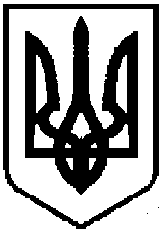 